  隼スカウト	面接・認証申請書	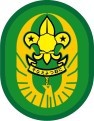  	年 	月 	日日本ボーイスカウト 	連盟 	地区 	第 	団 団委員長	㊞下記のスカウトは、隊長の責任において、隼スカウト章課目の考査を修了し、隼スカウトの段階に達したものと認め、面接による認証を申請します。１．進歩の記録・活動参加記録２．進級課目の修得３．自己の評価・隊の推薦４．学校５．本人に対する家族のコメント６．面	接７．隼スカウト進級証の交付と記章の授与フリガナ年	齢年	齢西暦	年（満	歳月	日生か月）性別氏	名年	齢年	齢西暦	年（満	歳月	日生か月）男・女男・女所	属(	地区)	第	団 ベンチャースカウト隊(	地区)	第	団 ベンチャースカウト隊(	地区)	第	団 ベンチャースカウト隊(	地区)	第	団 ベンチャースカウト隊(	地区)	第	団 ベンチャースカウト隊(	地区)	第	団 ベンチャースカウト隊(	地区)	第	団 ベンチャースカウト隊(	地区)	第	団 ベンチャースカウト隊(	地区)	第	団 ベンチャースカウト隊(	地区)	第	団 ベンチャースカウト隊(	地区)	第	団 ベンチャースカウト隊(	地区)	第	団 ベンチャースカウト隊登録番号宗	教(教宗派)宗	教(教宗派)住	所〒TELTELちかいをたてた日：ちかいをたてた日：年月日場所：場所：団の移籍：第第団の移籍：第第年月団団隊から隊年第第年第第月団団隊から隊隊から隊スカウト歴入隊ＢＶＳ隊年	月奉仕活動行事名スカウト歴入隊ＢＶＳ隊年	月奉仕活動年	月～	年	月スカウト歴入隊Ｃ Ｓ 隊年	月奉仕活動年	月～	年	月スカウト歴入隊Ｂ Ｓ 隊年	月奉仕活動年	月～	年	月スカウト歴入隊Ｖ Ｓ 隊年	月奉仕活動年	月～	年	月スカウト歴進級初 級年	月 進級奉仕活動年	月～	年	月スカウト歴進級２ 級年	月 進級奉仕活動年	月～	年	月スカウト歴進級１ 級年	月 進級大会・訓練参加名称スカウト歴進級１ 級年	月 進級大会・訓練参加年	月～	年	月スカウト歴進級菊年	月 進級大会・訓練参加年	月～	年	月スカウト歴進級隼年	月 進級大会・訓練参加年	月～	年	月スカウト歴信仰奨励章信仰奨励章年	月 授与大会・訓練参加年	月～	年	月スカウト歴宗 教 章宗 教 章年	月 授与(	章)大会・訓練参加年	月～	年	月スカウト役務歴Ｂ Ｓ 隊デンコーチ年	月～	年	月大会・訓練参加年	月～	年	月スカウト役務歴Ｂ Ｓ 隊次 長年	月～	年	月海外派遣派遣名スカウト役務歴Ｂ Ｓ 隊次 長年	月～	年	月海外派遣年	月～	年	月スカウト役務歴Ｂ Ｓ 隊班 長年	月～	年	月海外派遣年	月～	年	月スカウト役務歴Ｂ Ｓ 隊上級班長年	月～	年	月海外派遣年	月～	年	月スカウト役務歴Ｂ Ｓ 隊隊 付年	月～	年	月表彰事項スカウト役務歴Ｂ Ｓ 隊隊 付年	月～	年	月表彰年	月	日スカウト役務歴Ｖ Ｓ 隊年	月～	年	月表彰年	月	日スカウト役務歴Ｖ Ｓ 隊年	月～	年	月表彰年	月	日スカウト役務歴Ｖ Ｓ 隊年	月～	年	月その他スカウト役務歴Ｖ Ｓ 隊年	月～	年	月その他項	目課	目課	目課	目課	目認証年月日1.基	本⑴菊スカウトとして最低６か月間、｢ちかい｣と｢おきて｣の実践に最善をつくす｡⑴菊スカウトとして最低６か月間、｢ちかい｣と｢おきて｣の実践に最善をつくす｡⑴菊スカウトとして最低６か月間、｢ちかい｣と｢おきて｣の実践に最善をつくす｡⑴菊スカウトとして最低６か月間、｢ちかい｣と｢おきて｣の実践に最善をつくす｡･2.スカウト技能⑴自分を含めた２人以上のベンチャースカウトで、安全と衛生および環境に配慮した２泊３日以上の移動キャンプ（歩行距離 20 ㎞、自転車 100 ㎞以上）を計画し、隊長の承認を得て実施、報告する｡⑴自分を含めた２人以上のベンチャースカウトで、安全と衛生および環境に配慮した２泊３日以上の移動キャンプ（歩行距離 20 ㎞、自転車 100 ㎞以上）を計画し、隊長の承認を得て実施、報告する｡⑴自分を含めた２人以上のベンチャースカウトで、安全と衛生および環境に配慮した２泊３日以上の移動キャンプ（歩行距離 20 ㎞、自転車 100 ㎞以上）を計画し、隊長の承認を得て実施、報告する｡⑴自分を含めた２人以上のベンチャースカウトで、安全と衛生および環境に配慮した２泊３日以上の移動キャンプ（歩行距離 20 ㎞、自転車 100 ㎞以上）を計画し、隊長の承認を得て実施、報告する｡･2.スカウト技能⑵次のスカウト技能のいずれかをボーイスカウト隊で指導する。①計測	②通信	③ロープ結び⑵次のスカウト技能のいずれかをボーイスカウト隊で指導する。①計測	②通信	③ロープ結び⑵次のスカウト技能のいずれかをボーイスカウト隊で指導する。①計測	②通信	③ロープ結び⑵次のスカウト技能のいずれかをボーイスカウト隊で指導する。①計測	②通信	③ロープ結び･2.スカウト技能⑶技能章から「救急章」「パイオニアリング章」を取得する。⑶技能章から「救急章」「パイオニアリング章」を取得する。⑶技能章から「救急章」「パイオニアリング章」を取得する。⑶技能章から「救急章」「パイオニアリング章」を取得する。･技能章ハイキング章･	取得スカウトソング章･	取得･	取得技能章野営章･	取得野外炊事章･	取得･	取得技能章リーダーシップ章･	取得公民章･	取得･	取得技能章通信章･	取得計測章･	取得･	取得技能章観察章･	取得技能章救急章･	取得考査員：考査員：考査員：技能章パイオニアリング章･	取得考査員：考査員：考査員：技能章野営管理章･	取得考査員：考査員：考査員：技能章･	取得考査員：考査員：考査員：技能章･	取得考査員：考査員：考査員：技能章･	取得考査員：考査員：考査員：技能章･	取得考査員：考査員：考査員：技能章･	取得考査員：考査員：考査員：技能章･	取得考査員：考査員：考査員：3.スカウト精神⑴『スカウティング・フォア・ボーイズ』のキャンプファイア物語21、22 および26 を読み、内容について隊長と話し合う。⑴『スカウティング・フォア・ボーイズ』のキャンプファイア物語21、22 および26 を読み、内容について隊長と話し合う。⑴『スカウティング・フォア・ボーイズ』のキャンプファイア物語21、22 および26 を読み、内容について隊長と話し合う。⑴『スカウティング・フォア・ボーイズ』のキャンプファイア物語21、22 および26 を読み、内容について隊長と話し合う。･4.奉	仕⑴他部門の活動へ６か月以上にわたり奉仕し、その実績を報告する。⑴他部門の活動へ６か月以上にわたり奉仕し、その実績を報告する。⑴他部門の活動へ６か月以上にわたり奉仕し、その実績を報告する。⑴他部門の活動へ６か月以上にわたり奉仕し、その実績を報告する。･4.奉	仕⑵社会的弱者（高齢者、障がい者等）への支援活動を積極的に行い、隊長に活動記録を提出する。⑵社会的弱者（高齢者、障がい者等）への支援活動を積極的に行い、隊長に活動記録を提出する。⑵社会的弱者（高齢者、障がい者等）への支援活動を積極的に行い、隊長に活動記録を提出する。⑵社会的弱者（高齢者、障がい者等）への支援活動を積極的に行い、隊長に活動記録を提出する。･5.信仰奨励⑴自分の所属または興味をもった教宗派の歴史と教えを知る。⑴自分の所属または興味をもった教宗派の歴史と教えを知る。⑴自分の所属または興味をもった教宗派の歴史と教えを知る。⑴自分の所属または興味をもった教宗派の歴史と教えを知る。･5.信仰奨励⑵自分の所属または興味をもった教宗派の宗教行事について知る。⑵自分の所属または興味をもった教宗派の宗教行事について知る。⑵自分の所属または興味をもった教宗派の宗教行事について知る。⑵自分の所属または興味をもった教宗派の宗教行事について知る。･6.成長と貢献⑴チームプロジェクトのチーフか主要な役割としてプロジェクトを計画、実施し、隊長に報告書を提出する。または、３泊４日以上の隊キャンプの実施計画書を作成し、実際に運営を行い、隊長に報告する。⑴チームプロジェクトのチーフか主要な役割としてプロジェクトを計画、実施し、隊長に報告書を提出する。または、３泊４日以上の隊キャンプの実施計画書を作成し、実際に運営を行い、隊長に報告する。⑴チームプロジェクトのチーフか主要な役割としてプロジェクトを計画、実施し、隊長に報告書を提出する。または、３泊４日以上の隊キャンプの実施計画書を作成し、実際に運営を行い、隊長に報告する。⑴チームプロジェクトのチーフか主要な役割としてプロジェクトを計画、実施し、隊長に報告書を提出する。または、３泊４日以上の隊キャンプの実施計画書を作成し、実際に運営を行い、隊長に報告する。･隼スカウト章挑戦で得たこと、感じたこと隊長の評価年	月	日	隊	長：	㊞学校学校 第	学年職業・勤務先：学校生徒会・学級活動趣味・特技：学校所属クラブ・部活動（その他）趣味・特技：日時年年月月日：～：：：：：：場所面接委員面接委員氏名名役役役務務務氏名役務面接委員面接委員面接委員面接委員面接委員面接委員表記のスカウトを面接し、進級課目達成を認証しましたので報告します。年	月	日	面接認証者（役務）表記のスカウトを面接し、進級課目達成を認証しましたので報告します。年	月	日	面接認証者（役務）表記のスカウトを面接し、進級課目達成を認証しましたので報告します。年	月	日	面接認証者（役務）表記のスカウトを面接し、進級課目達成を認証しましたので報告します。年	月	日	面接認証者（役務）表記のスカウトを面接し、進級課目達成を認証しましたので報告します。年	月	日	面接認証者（役務）表記のスカウトを面接し、進級課目達成を認証しましたので報告します。年	月	日	面接認証者（役務）表記のスカウトを面接し、進級課目達成を認証しましたので報告します。年	月	日	面接認証者（役務）表記のスカウトを面接し、進級課目達成を認証しましたので報告します。年	月	日	面接認証者（役務）表記のスカウトを面接し、進級課目達成を認証しましたので報告します。年	月	日	面接認証者（役務）表記のスカウトを面接し、進級課目達成を認証しましたので報告します。年	月	日	面接認証者（役務）表記のスカウトを面接し、進級課目達成を認証しましたので報告します。年	月	日	面接認証者（役務）表記のスカウトを面接し、進級課目達成を認証しましたので報告します。年	月	日	面接認証者（役務）㊞申請書受付・提出（地区）申請書受付・提出（地区）申請書受付・提出（地区）申請書受付（都道府県連盟）申請書受付（都道府県連盟）申請書受付（都道府県連盟）地区受付日進歩委員長県連盟提出日事務局長コミッショナー進歩委員長･･認証番号進歩証・記章進歩証・記章－進歩証交付日記章授与日－･･